Senior Application Support Analyst
in IT Services (Directorate of Infrastructure)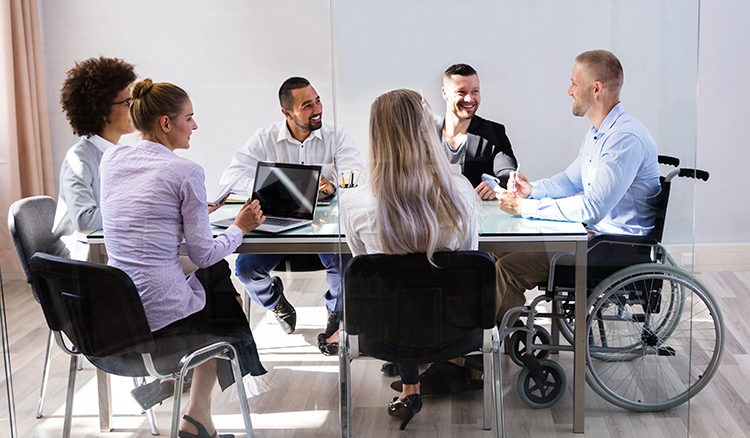 Contents:Brief summary of the role	3Main purpose of the role	4Main duties and responsibilities of the role	4Role holder: essential and desirable attributes	6Qualifications	6Experience, skills, and knowledge	6Personal attributes	8Information about the University of Bradford	9Values	9Equality, Diversity, and Inclusion (EDI)	9Training	10Health, safety, and wellbeing	10Information governance	10Criminal record disclosures and working with vulnerable groups	11University policies and procedures	11Brief summary of the roleMain purpose of the roleGather user requirements, design, build, test, and support solutions.Providing direction, delivery, and support to applications and application interfaces within all application systems used within the University.Working with other teams and business representatives to develop application roadmaps, configure and support the applications to meet the business process requirements. Main duties and responsibilities of the roleNote: The list below may vary to include other reasonable requests (as directed by University management) which do not change the general character of the role, or the level of responsibility entailed.Support Ensure team is prioritising the correct support tickets and dealing with appropriately in a timely manner.Acting as third line technical support, resolve relevant IT incidents, service requests and problems in a timely and efficient manner in line with business requirements and service level agreements. Provide timely communication to users on the status of their service requests and incidents. Liaise with Business Owners, and third parties to ensure incidents and problems are managed effectively and resolved in a timely and professional manner.  Contribute to continual service improvement, enhancing the customer experience and reducing demand.Monitor the availability and performance of supported IT applications.Interrogate systems and system data to diagnose and resolve problems.Carryout out system maintenance activities such as updates, patches, and hotfixes.Prioritise and schedule assigned support activities and tasks. Maintain technical documentation for applications, systems, and interfaces. Participate in disaster recovery activities for supported systems. Monitor and support suppliers, contractors and other third parties carrying out work for IT Services.Change / DevelopmentLiaise with owners of Change Requests to review new business requirements. Contribute to technical aspects of key change documentation such as business requirements, system specifications, tender documents, impact assessments, implementation plans, change tickets, roll-out plans etc.As the systems expert for a requested change, participate in change governance meetings.Investigate and model IT systems and sub-systems using methodical and consistent techniques.Conduct the necessary technological, functional and data analysis to produce solutions to the business and functional requirements.Evaluate alternative solutions recommending a solution appropriate to functional, time, technology and/or financial constraints.Create viable technical design in preparation for the construction of / modification to information systems.Liaise with and supports colleagues to ensure understanding of design.Ensure capacity, availability, security, service support and legal requirements are considered in all IT application changes.Specifies information flows, processes/procedures and data objects that comprise an IT system and its interfaces to other systems.Create, amend, or procure software in accordance with the design or requirements and conduct unit or other appropriate testing.Implement, test, and monitor required IT application changes. Ensure IT application changes pass User Acceptance Testing before promoting changes to live.General Deputise for Lead Application Support Analyst as appropriate.Represent IT Services at relevant user groups.Understand and comply with the IT organisation requirements, processes, procedures, and policies.Build up a detailed knowledge of application systems, their interactions and use by the business.Build up a detailed knowledge of the business uses of the software.Share knowledge and expertise with others via presentations, training, coaching, and mentoring.Role holder: essential and desirable attributesQualificationsExperience, skills, and knowledgePersonal attributesInformation about the University of BradfordValuesWe will be an organisation that embodies our values in everything we do. These values are: Excellence is at the heart of everything we do.Trust is the foundation of our relationships, underpinned by integrity in everything we do.We give invention light and celebrate creativity and innovation.Inclusion - diversity is a source of strength and must be understood, valued, supported, and leveraged.Embedding these values across the University will shape our culture and drive our performance. It is the responsibility of every employee to uphold the University values. Equality, Diversity, and Inclusion (EDI)The University of Bradford is widely recognised as an Equality, Diversity, and Inclusion (EDI) leading institution. Our EDI vision is to bring about, and be recognised as an exemplar of transformational diversity, inclusion, and social mobility and emphasise the critical role of leadership in embedding intersectional EDI in order to make our diversity count and deliver impact. It is the responsibility of every employee to act in ways that support equality, diversity, and inclusivity and to work within the spirit and detail of the law, including the Equality Act 2010 and the Human Rights Act 1998.The University provides a range of services and employment opportunities for a diverse population. Employees will treat all students and colleagues with dignity and respect irrespective of their background.Employees are responsible for ensuring the University develops a culture that promotes equality, values diversity, and supports inclusivity. This responsibility includes services and functions the University provides and commissions, to students, colleagues, partners in other organisations, visitors, and members of the public.TrainingEmployees must complete any training that is identified as mandatory to their role. Training should be accessed locally by agreement with line managers and through the University’s People and Organisational Development Service.Mandatory training must be completed on commencement of the role, without delay.Health, safety, and wellbeingHealth and Safety is a partnership between employee and employer each having responsibilities, as such all employees of the University have a statutory duty of care for their own personal safety and that of others who may be affected by their acts or omissions.  It is also the responsibility of all employees, that they fulfil a proactive role towards the management of risk in all of their actions. This entails the risk assessment of all situations, the taking of appropriate actions and reporting of all incidents, near misses and hazards.All employees have a duty to report any practice that you consider compromises standards of health and safety and risk. The Code of Practice on Public Interest Disclosure (Whistleblowing) details the process and advises on the protection from unfair treatment for an individual who raises such concerns.Employees are required to co-operate with management to enable the University to meet its own legal duties and to report any circumstances that may compromise the health, safety and welfare of those affected by the University’s undertakings.Managers should note they have a duty of care towards any staff they manage; academic staff also have a duty of care towards students. As part of this you will need to ensure you are familiar with any relevant Health and Safety policies and procedures; seeking advice from the Central University Health and Safety team as appropriate.Information governance  Employees have a responsibility for the information and records (including student, health, financial and administrative records) that are gathered or used as part of their work undertaken for the University. This may be in paper, electronic, or other formats.An employee must consult their manager if they have any doubts about the appropriate handling of the information and records with which they work. This means that employees are required to uphold the confidentiality of all data, information and records and to ensure they are recorded to appropriate data standards and to the relevant electronic system or manual filing system in order to maintain their accessibility and integrity.To support these requirements all employees must adhere to data protection legislation and the University’s policies and procedures in relation to information governance and information security at all times. Additionally, employees will be required, when and where appropriate to the role, to comply with the processing of requests under the Freedom of Information Act 2000. All employees will be given the necessary training to enable them to adhere to these requirements. Criminal record disclosures and working with vulnerable groupsDepending on the defined nature of your work and specialist area of expertise, your role may be exempt from the provisions normally afforded to individuals under the Rehabilitation of Offenders Act 1974. In these circumstances, the University may obtain a standard or enhanced disclosure through the Disclosure and Barring Service (DBS) under the Rehabilitation of Offenders Act 1974 (Exceptions) Order 1975 (as amended) and, in certain circumstances, the Police Act 1997. Suitable applicants will not be refused positions because of criminal record information or other information declared, where it has no bearing on the role (for which you are applying) and no risks have been identified against the duties you would be expected to perform as part of that role.During the course of your employment, you must notify your line manager if you are charged with a criminal offence (excluding motoring fixed-penalty convictions). Failure to notify the University of a criminal conviction could lead to withdrawal of a job offer where employment has not commenced, or disciplinary action for employees in post. All employees of the University who have contact with children, vulnerable adults, service users and their families must familiarise themselves, be aware of their responsibilities and adhere to the University’s policy and policies and the Safeguarding Vulnerable Groups Act 2006.  Where appropriate, employees will be given the necessary training to enable them to adhere to these requirements.University policies and proceduresThe University operates a range of policies, procedures and formal guidance (available on the University intranet and ServiceNow). All employees must observe and adhere to the provisions outlined in these documents.Role title:Senior Application Support AnalystGrade:9Vacancy reference:SITS0015Faculty or Directorate:Directorate of Infrastructure Service or Department:IT ServicesLocation:RemoteReports to:Application Support ManagerResponsible for:Not applicableWork pattern:Typical office hours: 36.25 hours per week, Monday to FridaySpecific notable requirements for the role:Not applicable Possible adjustments:We are open to any request for adjustments to support your needs around working hours flexibility, training, and mentoring, which would enable you to succeed in this roleEssentialDegree level or equivalent qualifications in a computer related discipline. Equivalent experience will also be considered.DesirableCertification in relevant technologiesITIL FoundationEssentialDevelopment using SQL, HTML, CSS and JavaScriptSkilled in systems analysis and problem diagnosis and resolutionWindows, Unix / Linux scripting and schedulingAbility to document solutions and systems and communicate how they work to othersExcellent planning and organisational skillsUnderstanding of long-term implications of support / solution design decisionsAbility to work using modern enterprise development standards and methodologies.Understanding of GDPR and security best practices within an IT environment.Skilled at unit and module testing as well as organising UAT.Using ServiceNow or other IT Service Management toolDesirablePL SQL / T-SQLSSRS / Power BIExperience of administering / supporting the following systems:Business ObjectsHR System support e.g. ResourceLinkDocument management solutions e.g. Kofax and Oracle WebCentreFinance e.g. E5SITSExperience of cloud integration technologiesUnderstanding of file transfer protocols and APIsExperience of resolving complex issues with third party suppliers.Experience in Customer ServiceEssentialMotivatedAn excellent team player, able to provide leadership to more junior colleaguesCapable of working under their own initiativeTakes ownership of issues and ensure they are resolved to a high standardWillingness to learn new technologies and maintain industry knowledgeFlexibility around taking annual leave to avoid key critical periods such as ClearingPrepared to do some out of hours work when needed in exchange for compensation or time in lieu